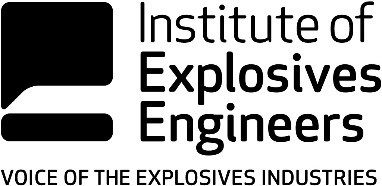 TitleName(s)AddressAddressPostcodeEmail AddressEmail AddressEmail AddressRankRankRankTitleFirst Name(s)First Name(s)Surname/Family NameSurname/Family NameSurname/Family NameDate of BirthDate of BirthDate of BirthDDDMMYYYYHome AddressHome AddressCounty/StateCounty/StateCountryCountryCountryPostcodePostcodeHome Telephone NumberHome Telephone NumberHome Telephone NumberHome Telephone NumberHome Telephone NumberHome Telephone NumberWork Telephone NumberWork Telephone NumberWork Telephone NumberWork Telephone NumberMobileMobileMobileEmail AddressEmail AddressMembership NumberMembership NumberMembership NumberMembership NumberMembership NumberMembership NumberMembership NumberRankOccupationOccupationService/Regiment/CorpsService/Regiment/CorpsAward/CourseCourse TitleName of University/College/Awarding Body and CountryPeriod of StudyEmployerJob TitleDateTypes and Makes of Explosives UsedSignatureSignatureSignatureSignatureSignatureSignatureSignatureSignatureSignatureSignaturePrint NamePrint NamePrint NamePrint NamePrint NamePrint NamePrint NamePrint NamePrint NamePrint NameDateDDMMYYYYSignatureSignatureSignatureSignatureSignatureSignatureSignatureSignatureSignatureSignatureDateDDMMYYYY